        :АРАР                                                                      ПОСТАНОВЛЕНИЕ«10» июль 2018 й.                            № 232/1                        «10» июля 2018 г.«О создании комиссии»В соответствии с Конституцией Российской Федерации и Республики Башкортостан, Градостроительным кодексом РФ от 29.12.2004г.  №190-ФЗ, Федеральным законом «Об общих принципах организации местного самоуправления в Российской Федерации» № 131-ФЗ от 06.10.2003 г., Уставом городского поселения, решением Совета городского поселения город Баймак №143 от 29.02.2008г. «Об утверждении положения о порядке организации и проведения публичных слушаний в городском поселении город Баймак муниципального района Баймакский район Республики Башкортостан», Администрация городского поселения город Баймак муниципального района Баймакский район Республики Башкортостан постановляет:1. Для подготовки и проведения публичных слушаний по вопросу отклонения от предельных параметров разрешенного строительства, реконструкции объектов капитального строительства (в части максимального процента застройки в границах земельного участка, минимальных отступов от границ земельного участка)  создать комиссию по организацию и проведению публичных слушаний  в составе:  Председатель комиссии:– заместитель главы Администрации ГП г. Баймак МР Баймакский район Республики Башкортостан.Секретарь комиссии:- юрисконсульт Администрации ГП г. Баймак МР Баймакский район Республики Башкортостан.Члены комиссии:- управляющий делами Администрации ГП г. Баймак МР Баймакский район Республики Башкортостан;- главный инспектор Администрации ГП г. Баймак МР Баймакский район Республики Башкортостан.2. .Комиссии обеспечить проведение публичных слушаний в порядке предусмотренном положением «о порядке организации и проведения публичных слушаний в городском поселении город Баймак муниципального района Баймакский район Республики Башкортостан», утвержденным  решением Совета городского поселения город Баймак №143 от 29.02.2008г.6. Контроль за исполнение настоящего решения оставляю за собой.Глава Администрации                                         Аминев Ф. Г.БАШ?ОРТОСТАН  РЕСПУБЛИКА№ЫБАЙМА?РАЙОНЫМУНИЦИПАЛЬ РАЙОНЫНЫ*БАЙМАК ?АЛА№Ы?АЛА БИЛ»М»№ЕХАКИМИ»ТЕ453630, БР, Байма77ала3ы, Горького, 26тел.:/факс 2-22-49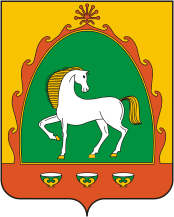 РЕСПУБЛИКА БАШКОРТОСТАНАДМИНИСТРАЦИЯГОРОДСКОГО ПОСЕЛЕНИЯГОРОД БАЙМАКМУНИЦИПАЛЬНОГО РАЙОНАБАЙМАКСКИЙ РАЙОН453630, РБ, г. Баймак, Горького, 26Тел/факс2-22-49